______________________________________                       Wettkampfleiter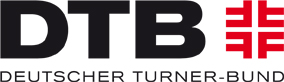                             WETTKAMPFKARTETrampolinturnenName, VornameMannschaft: VereinJahrgang  Veranstaltung  Deutsche Mannschaftsmeisterschaften 2019                                                Deutsche Mannschaftsmeisterschaften 2019                                                Deutsche Mannschaftsmeisterschaften 2019                                                Datum  16. November 2019  16. November 2019  16. November 2019  Ausrichter  TV Leiselheim  TV Leiselheim  TV Leiselheim  Ort  Worms  Worms  Worms  Wettkampf-
  klasse   AK 11-13    AK 14-16    AK 17+  Geschlecht   weiblich   männlich  Die vom Aktiven 
  geturnte Pflicht  Ersatzturner ?Sprung1.Übung (Pflicht)Pflicht-SprüngeKürFinale12345678910GesamtschwierigkeitGesamtschwierigkeit